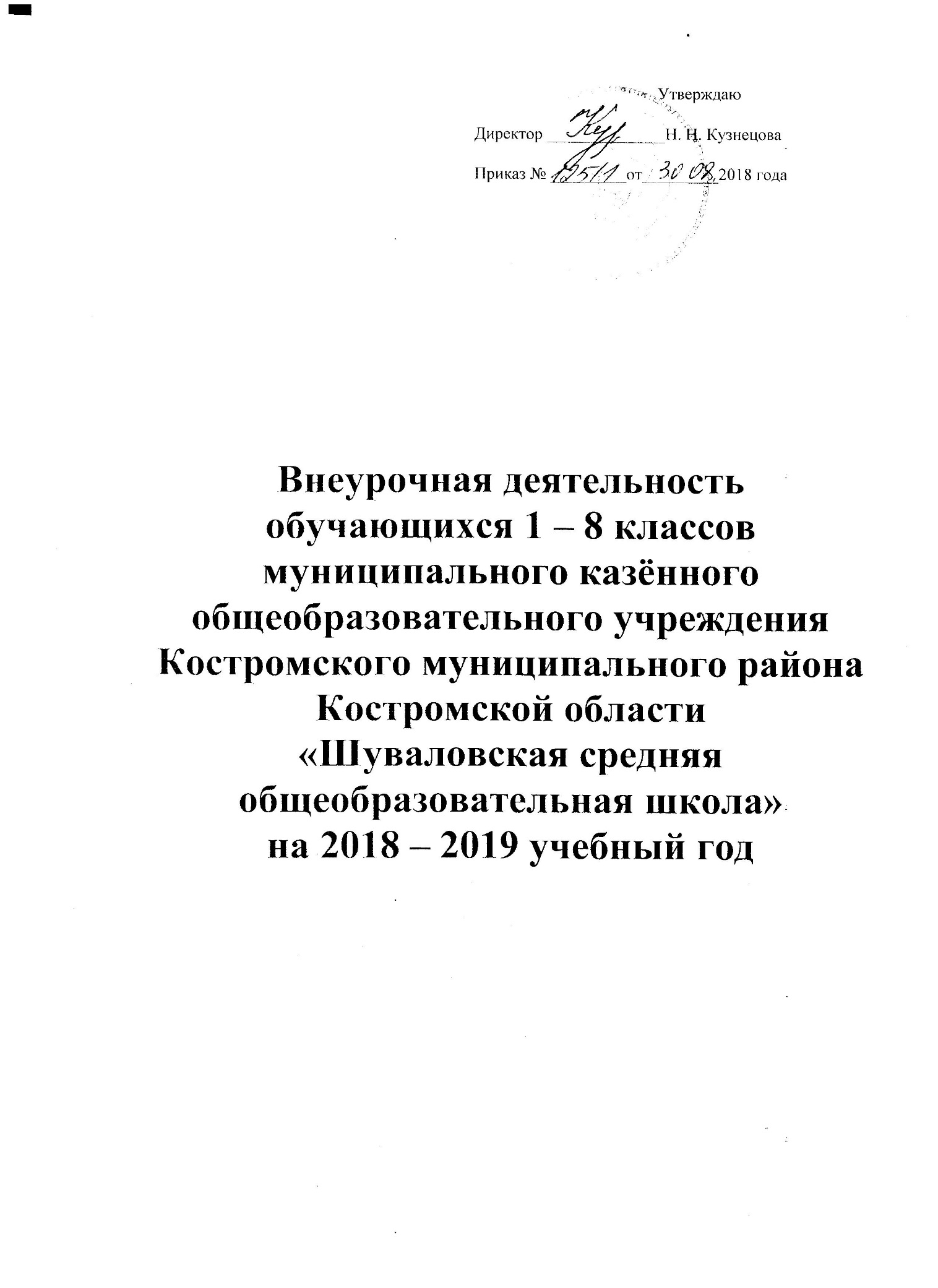 План внеурочной деятельности обучающихся 1 – 8 классов МКОУ «Шуваловская средняя общеобразовательная школа» на 2018 – 2019 учебный годВ связи с производственной необходимостью в 2018 – 2019 учебном году в МКОУ «Шуваловская средняя общеобразовательная школа» реализуются следующие программы внеурочной деятельности и дополнительного образования:В ООП НОО (п.3.2 «План внеурочной деятельности»):Коррекционно-развивающая работа для обучающихся с ЗПР, умственной отсталостью и ТМНРИстоки Развитие познавательных способностейУмелые ручкиВсе цвета, кроме черногоВолшебный квиллингДополнительная образовательная программа «Движение – это жизнь»Программа спортивной подготовки по виду спорта «Софтбол»В ООП ООО, реализующей ФГОС (п. 3.1.2 «План внеурочной деятельности»):Немецкий языкКоррекционно-развивающая работа для обучающихся с ЗПРДополнительная образовательная программа «Движение – это жизнь» Программа спортивной подготовки по виду спорта «Софтбол»Дополнительная образовательная программа «Юные музееведы»Дополнительная образовательная программа «Цветоводство» Дополнительная образовательная программа «Храбрый портняжка»Кроме этого обучающиеся посещают Шуваловскую ДШИ, хоккейный клуб «Искра», плавание, футбольный клуб «Динамо», английский язык.План-сетка на 2017 – 2018 учебный годВнеурочная деятельность обучающихся 1 классаВнеурочная деятельность обучающихся 2А классаВнеурочная деятельность обучающихся 2Б классаВнеурочная деятельность обучающихся 3 классаВнеурочная деятельность обучающихся 4 классаВнеурочная деятельность обучающихся 5 классаВнеурочная деятельность обучающихся 6 классаВнеурочная деятельность обучающихся 7 классаВнеурочная деятельность обучающихся 8 классаНаправления 1 класс (кол-во часов)2 класс (кол-во часов)3 класс (кол-во часов)4 класс (кол-во часов)5 класс (кол-во часов)6 класс (кол-во часов)7 класс(кол-во часов)8 класс (кол-во часов)Спортивно-оздоровительноеДвижение – это жизнь (2)Движение – это жизнь (2)Софтбол (3)Тхэквондо (3)Движение – это жизнь (2)Софтбол (3)Тхэквондо (3)Движение – это жизнь (2)Софтбол (3)Тхэквондо (3)Плавание (3)Движение – это жизнь (2)Софтбол (3)ФК «Динамо» (3)Софтбол (3)Тхэквондо (3)Хоккей (до 3)ХК «Искра (3)Футбол (2)Общекультурное Художественная школа (до 7)Музыкальная школа (до 7)Художественная школа (до 7)Музыкальная школа (до 7)Волшебный квиллинг (1)Художественная школа (до 7)Музыкальная школа (до 7)Художественная школа (до 7)Музыкальная школа (до 7)Умелые ручки (1)Художественная школа (до 7)Цветоводство (1)«Храбрый портняжка» (2)Художественная школа (до 7)Музыкальная школа (до 7)Кружок «Храбрый портняжка» (2)Художественная школа(до 7)Музыкальная школа (до 7)Кружок «Храбрый портняжка» (2)Цветоводство(1)Обще-интеллектуальное Развитие познавательных способностей (1)Развитие познавательных способностей (1)Умелые ручки (1)Духовно-нравственноеИстоки (1)Истоки (1)Истоки (1)Истоки (1)Юные музееведы (1)Юные музееведы (1)Юные музееведы (1)Социальное Все цвета, кроме черного (1)ФИНаправленияНаправленияФИСпортивно-оздоровительноеОбщекультурное Обще-интеллектуальное Духовно-нравственноеСоциальное Арапова КаринаАрапова КаринаИстоки (1час)Все цвета, кроме чёрного (1час)Архипенко ЕгорАрхипенко ЕгорИстоки (1час)Все цвета, кроме чёрного (1час)Боровикова ТатьянаБоровикова ТатьянаИстоки (1час)Все цвета, кроме чёрного (1час)Васильев СтепанВасильев СтепанИстоки (1час)Все цвета, кроме чёрного (1час)Васильева КсенияВасильева КсенияИстоки (1час)Все цвета, кроме чёрного (1час)Голоднова МаринаГолоднова МаринаИстоки (1час)Все цвета, кроме чёрного (1час)Грачева АлександраГрачева АлександраИстоки (1час)Все цвета, кроме чёрного (1час)Иванов ДобрыняИванов ДобрыняИстоки (1час)Все цвета, кроме чёрного (1час)Кашинцев АндрейКашинцев АндрейИстоки (1час)Все цвета, кроме чёрного (1час)Краснов СергейКраснов СергейИстоки (1час)Все цвета, кроме чёрного (1час)Крюкова ВалерияКрюкова ВалерияИстоки (1час)Все цвета, кроме чёрного (1час)Перегудин АртёмПерегудин АртёмИстоки (1час)Все цвета, кроме чёрного (1час)Рассказов КириллРассказов КириллИстоки (1час)Все цвета, кроме чёрного (1час)Румянцев ДаниилРумянцев ДаниилИстоки (1час)Все цвета, кроме чёрного (1час)Смирнов ДмитрийСмирнов ДмитрийИстоки (1час)Все цвета, кроме чёрного (1час)Смирнов КириллСмирнов КириллИстоки (1час)Все цвета, кроме чёрного (1час)Смирнов МаксимСмирнов МаксимИстоки (1час)Все цвета, кроме чёрного (1час)Смирнов МаксимСмирнов МаксимИстоки (1час)Все цвета, кроме чёрного (1час)Смирнов НиколайСмирнов НиколайИстоки (1час)Все цвета, кроме чёрного (1час)Смирнова ЕлизаветаСмирнова ЕлизаветаИстоки (1час)Все цвета, кроме чёрного (1час)Сухонин Захар Сухонин Захар Коррекционно-развивающее обучение (1 час)Тарасов МаксимТарасов МаксимИстоки (1час)Все цвета, кроме чёрного (1час)Филипьев ДмитрийФилипьев ДмитрийИстоки (1час)Все цвета, кроме чёрного (1час)Цветкова КаринаЦветкова КаринаИстоки (1час)Все цвета, кроме чёрного (1час)ФИНаправленияНаправленияФИСпортивно-оздоровительноеОбщекультурное Обще-интеллектуальное Духовно-нравственноеСоциальное Большакова КристинаБольшакова КристинаХореография(2 ч)Музыкальная школа (5ч)Развитие познавательных способностей (1ч)Истоки (1ч)Большакова МиленаБольшакова МиленаХореография(2 ч)Художественная школа (5ч)Развитие познавательных способностей (1ч)Истоки (1ч)Буркова АнжеликаБуркова АнжеликаХореография(2 ч)Художественная школа (5ч)Развитие познавательных способностей (1ч)Истоки (1ч)Жирнов КириллЖирнов КириллХореография(2 ч), ХК «Искра»Квиллинг (1ч)Развитие познавательных способностей (1ч)Истоки (1ч)Зобова ЕкатеринаЗобова ЕкатеринаХореография(2 ч)Художественная школа (5ч)Развитие познавательных способностей (1ч)Истоки (1ч)Коленкина НикаКоленкина НикаХореография(2 ч)Художественная школа (5ч)Развитие познавательных способностей (1ч)Истоки (1ч)Киселев ДмитрийКиселев ДмитрийХореография(2 ч), ХК «Искра»Квиллинг (1ч)Развитие познавательных способностей (1ч)Истоки (1ч)Курилов ЕгорКурилов ЕгорХореография(2 ч)Квиллинг (1ч)Развитие познавательных способностей (1ч)Истоки (1ч)Кутузов АрсенийКутузов АрсенийХореография(2 ч)Квиллинг (1ч)Развитие познавательных способностей (1ч)Истоки (1ч)Лешуков  КириллЛешуков  КириллХореография(2 ч)Квиллинг (1ч)Развитие познавательных способностей (1ч)Истоки (1ч)Метельков АнтонМетельков АнтонХореография(2 ч)Художественная школа (5ч)Развитие познавательных способностей (1ч)Истоки (1ч)Репина КсенияРепина КсенияХореография(2 ч)Музыкальная школа (5ч)Развитие познавательных способностей (1ч)Истоки (1ч)Смирнов ЕгорСмирнов ЕгорХореография(2 ч)Квиллинг (1ч)Развитие познавательных способностей (1ч)Истоки (1ч)Тихонов ТимурТихонов ТимурХореография(2 ч), тэхвандоКвиллинг (1ч)Развитие познавательных способностей (1ч)Истоки (1ч)Хренова МарияХренова МарияХореография(2 ч)Музыкальная школа (5ч)Развитие познавательных способностей (1ч)Истоки (1ч)ФИНаправленияФИСпортивно-оздоровительноеОбщекультурное Обще-интеллектуальное Духовно-нравственноеСоциальное Брянцев ИванХореография (2 ч)Развитие познавательных способностей (1 ч)Истоки (1 ч)Голубкова ВиолеттаХореография (2 ч)Художественная школа (5ч)Развитие познавательных способностей (1 ч)Истоки (1 ч)Зайцева ВероникаХореография (2 ч)Художественная школа (5ч)Развитие познавательных способностей (1 ч)Истоки (1 ч)Краснова ВероникаХореография (2 ч)Музыкальная школа (5ч)Развитие познавательных способностей (1 ч)Истоки (1 ч)Лешуков МатвейХореография (2 ч)Развитие познавательных способностей (1 ч)Коррекционно-развивающее обучение (3)Истоки (1 ч)Панов МаксимХореография (2 ч)Развитие познавательных способностей (1 ч)Истоки (1 ч)Смирнов ИванХореография (2 ч)Развитие познавательных способностей (1 ч)Истоки (1 ч)Смирнов СтепанХореография (2 ч)Развитие познавательных способностей (1 ч)Истоки (1 ч)Хомякова КристинаХореография (2 ч)Развитие познавательных способностей (1 ч)Истоки (1 ч)Хренкова ЕленаХореография (2 ч)Развитие познавательных способностей (1 ч)Истоки (1 ч) Чеснокова УльянаХореография (2 ч)Развитие познавательных способностей (1 ч)Истоки (1 ч)Шашкова КамиллаХореография (2 ч)Развитие познавательных способностей (1 ч)Коррекционно-развивающее обучение (6)Истоки (1 ч)ФИНаправленияНаправленияНаправленияНаправленияНаправленияФИСпортивно-оздоровительноеОбщекультурное Обще-интеллектуальное Духовно-нравственноеСоциальное Басов СемёнДвижение – это жизнь (2 часа)Софтбол (3 часа)Тхэквондо (3 часа)Развитие познавательных способностей (1 час)Истоки (1)Белоусов МаксимДвижение – это жизнь (2 часа)Софтбол (3 часа)Художественная школа(4 часа)Развитие познавательных способностей (1 час)Истоки (1)Большаков ДаниилДвижение – это жизнь (2 часа)Софтбол (3 часа)Тхэквондо (3 часа)Развитие познавательных способностей (1 час)Истоки (1)Виноградов СемёнХоккей (7 часов)Развитие познавательных способностей (1 час)Истоки (1)Голоколенова НадеждаДвижение – это жизнь (2 часа)Развитие познавательных способностей (1 час)Истоки (1)Горячкина АнастасияДвижение – это жизнь (2 часа)Музыкальная школа(5 часов)Развитие познавательных способностей (1 час)Истоки (1)Дурягин АклександрДвижение – это жизнь (2 часа)Софтбол (3 часа)Тхэквондо (3 часа)Развитие познавательных способностей (1 час)Истоки (1)Дурягин ДенисДвижение – это жизнь (2 часа)Софтбол (3 часа)Тхэквондо (3 часа)Развитие познавательных способностей (1 час)Истоки (1)Зыкова ВладиславаДвижение – это жизнь (2 часа)Художественная школа(7 часов)Развитие познавательных способностей (1 час)Истоки (1)Казнин АлександрДвижение – это жизнь (2 часа)Тхэквондо (3 часа)Развитие познавательных способностей (1 час)Истоки (1)Кириллов ЕгорДвижение – это жизнь (2 часа)Плавание (3 часа)Развитие познавательных способностей (1 час)Истоки (1)Лаврова ВладиславаДвижение – это жизнь (2 часа)Софтбол (3ч)Художественная школа(3 часа)Развитие познавательных способностей (1 час)Истоки (1)Литвина Юлия Движение – это жизнь (2 часа)Музыкальная школа(5 часов)Развитие познавательных способностей (1 час)Истоки (1)Мишенёв МаксимСофтбол (3 часа)Развитие познавательных способностей (1 час)Истоки (1)Муравьёва ЮлияДвижение – это жизнь (2 часа)Развитие познавательных способностей (1 час)Истоки (1)Наумова ДаринаДвижение – это жизнь (2 часа)Коррекционно-развивающие занятия (7ч)Истоки (1)Рукавишникова ДарьяДвижение – это жизнь (2 часа)Софтбол (3ч)Развитие познавательных способностей (1 час)Истоки (1)Стельмаченко ГлебДвижение – это жизнь (2 часа)Софтбол (3ч)Развитие познавательных способностей (1 час)Истоки (1)Тугова ЯнаДвижение – это жизнь (2 часа)Музыкальная школа(5 часов)Развитие познавательных способностей (1 час)Истоки (1)Устюжанин МихаилДвижение – это жизнь (2 часа)Художественная школа(7 часов)Развитие познавательных способностей (1 час)Истоки (1)Чихватов АнатолийДвижение – это жизнь (2 часа)Музыкальная школа(5 часов)Развитие познавательных способностей (1 час)Истоки (1)Эгирева ПолинаДвижение – это жизнь (2 часа)Художественная школа(7 часов)Развитие познавательных способностей (1 час)Истоки (1)Шашкова ЕкатеринаКоррекционно-развивающие занятия (6час)ФИНаправленияНаправленияНаправленияНаправленияНаправленияФИСпортивно-оздоровительноеОбщекультурное Обще-интеллектуальное Духовно-нравственноеСоциальное Балашова УльянаДвижение – это жизнь (2 часа)Софтбол (1 час)Умелые ручки (1 час)Развитие познавательных способностей (1 час)Истоки (1)Баскакова АнгелинаДвижение – это жизнь (2 часа)Умелые ручки (1 час)Развитие познавательных способностей (1 час)Истоки (1)Вилкова УльянаДвижение – это жизнь (2 часа)Музыкальная школа (5 часов)Развитие познавательных способностей (1 час)Истоки (1)Голоколенова АнастасияДвижение – это жизнь (2 часа)Умелые ручки (1 час)Развитие познавательных способностей (1 час)Истоки (1)Женов ГеоргийДвижение – это жизнь (2 часа)Тхэквондо (3 часа)Умелые ручки (1 час)Развитие познавательных способностей (1 час)Истоки (1)Жирнова АнастасияДвижение – это жизнь (2 часа)Музыкальная школа (5 часов)Развитие познавательных способностей (1 час)Истоки (1)Журавлёв МаксимДвижение – это жизнь (2 часа)Умелые ручки (1 час)Развитие познавательных способностей (1 час)Истоки (1)Захарова СофьяДвижение – это жизнь (2 часа)Тхэквондо (3 час)Умелые ручки (1 час)Развитие познавательных способностей (1 час)Истоки (1)Касаткина АринаДвижение – это жизнь (2 часа)Софтбол (1ч)Умелые ручки (1 час)Развитие познавательных способностей (1 час)Истоки (1)Каурова АлександраДвижение – это жизнь (2 часа)Музыкальная школа (5 часов)Развитие познавательных способностей (1 час)Истоки (1)Коленкин ЯрославДвижение – это жизнь (2 часа)Хоккей (5 часов)Движение – это жизнь (2 часа)Хоккей (5 часов)Умелые ручки (1 час)Умелые ручки (1 час)Развитие познавательных способностей (1 час)Истоки (1)Истоки (1)Комиссаров ИльяДвижение – это жизнь (2 часа)Движение – это жизнь (2 часа)Умелые ручки (1 час)Умелые ручки (1 час)Развитие познавательных способностей (1 час)Истоки (1)Истоки (1)Лабутин АндрейДвижение – это жизнь (2 часа)Тхэквондо (3 часа)Движение – это жизнь (2 часа)Тхэквондо (3 часа)Умелые ручки (1 час)Умелые ручки (1 час)Развитие познавательных способностей (1 час)Истоки (1)Истоки (1)Мендрик АндрейДвижение – это жизнь (2 часа)Тхэквондо (2 часа)Движение – это жизнь (2 часа)Тхэквондо (2 часа)Умелые ручки (1 час)Умелые ручки (1 час)Развитие познавательных способностей (1 час)Истоки (1)Истоки (1)Мумрина ВикторияДвижение – это жизнь (2 часа)Софтбол (1ч)Движение – это жизнь (2 часа)Софтбол (1ч)Умелые ручки (1 час)Умелые ручки (1 час)Развитие познавательных способностей (1 час)Истоки (1)Истоки (1)Мирошниченко АнастасияДвижение – это жизнь (2 часа)Движение – это жизнь (2 часа)Умелые ручки (1 час)Умелые ручки (1 час)Развитие познавательных способностей (1 час)Коррекционно-развивающие занятия (3час)Истоки (1)Истоки (1)Петряева ДарьяДвижение – это жизнь (2 часа)Движение – это жизнь (2 часа)Музыкальная школа (5 часов)Музыкальная школа (5 часов)Развитие познавательных способностей (1 час)Истоки (1)Истоки (1)Попов ИльяДвижение – это жизнь (2 часа)Движение – это жизнь (2 часа)Умелые ручки (1 час)Умелые ручки (1 час)Развитие познавательных способностей (1 час)Истоки (1)Истоки (1)Русина ОльгаДвижение – это жизнь (2 часа)Движение – это жизнь (2 часа)Музыкальная школа (5 часов)Музыкальная школа (5 часов)Развитие познавательных способностей (1 час)Истоки (1)Истоки (1)Садкова ЮлияДвижение – это жизнь (2 часа)Движение – это жизнь (2 часа)Умелые ручки (1 час)Умелые ручки (1 час)Развитие познавательных способностей (1 час)Истоки (1)Истоки (1)Смирнов ДенисДвижение – это жизнь (2 часа)Тхэквондо (3 часа)Движение – это жизнь (2 часа)Тхэквондо (3 часа)Умелые ручки (1 час)Умелые ручки (1 час)Развитие познавательных способностей (1 час)Истоки (1)Истоки (1)Смирнова ЕлизаветаДвижение – это жизнь (2 часа)Движение – это жизнь (2 часа)Умелые ручки (1 час)Умелые ручки (1 час)Развитие познавательных способностей (1 час)Истоки (1)Истоки (1)Тарасов АндрейДвижение – это жизнь (2 часа)Тхэквондо (3 часа)Футбол (2 часа)Движение – это жизнь (2 часа)Тхэквондо (3 часа)Футбол (2 часа)Умелые ручки (1 час)Умелые ручки (1 час)Развитие познавательных способностей (1 час)Истоки (1)Истоки (1)Толпекин КириллДвижение – это жизнь (2 часа)Тхэквондо (3 часа)Движение – это жизнь (2 часа)Тхэквондо (3 часа)Умелые ручки (1 час)Умелые ручки (1 час)Развитие познавательных способностей (1 час)Истоки (1)Истоки (1)Филипьева ОльгаФилипьева ОльгаДвижение – это жизнь (2 часа)Гимнастика (2 часа)Движение – это жизнь (2 часа)Гимнастика (2 часа)Умелые ручки (1 час)Развитие познавательных способностей (1 час)Развитие познавательных способностей (1 час)Истоки (1)Истоки (1)Учусь создавать проект(1 час)Учусь создавать проект(1 час)Шашкова СтепанидаШашкова СтепанидаКоррекционно-развивающие занятия (6час)Коррекционно-развивающие занятия (6час)Эделева ВарвараЭделева ВарвараДвижение – это жизнь (2 часа)Движение – это жизнь (2 часа)Умелые ручки (1 час)Развитие познавательных способностей (1 час)Развитие познавательных способностей (1 час)Истоки (1)Истоки (1)Учусь создавать проект(1 час)Учусь создавать проект(1 час)ФИНаправленияНаправленияНаправленияНаправленияНаправленияФИСпортивно-оздоровительноеОбщекультурное Обще-интеллектуальное Духовно-нравственноеСоциальное Агафонов АлексейСофтбол (1 час)Плавание (3 часа)Немецкий язык (2час)Голубков НиколайСофтбол (3 часа)Коррекционно-развивающие занятия (5ч)Немецкий язык (2час)Голубкова НадеждаДвижение – это жизнь (2 часа)Музыкальная школа (5 часов)Немецкий язык (2час)Голунова ИринаДвижение – это жизнь (2 часа)Музыкальная школа (4 часа)Художественная школа (3  часа)Немецкий язык (2час)Готовцев ГригорийБейсбол (3 часа)Музыкальная школа (5 часов)Немецкий язык (2час)Данилов АрсенийДвижение – это жизнь (2 часа)Софтбол (3 часа)Немецкий язык (2час)Журавлёв ВладиславСофтбол (3 часа)Английский язык (2 часа)Немецкий язык (2час)Зобов МихаилДвижение – это жизнь (2 часа)Софтбол(3 часа)Художественная школа (3  часа)Английский язык (1 час)Немецкий язык (2час)Зыкова КсенияДвижение – это жизнь (2 часа)Художественная школа (5  часов)Английский язык (2 часа)Немецкий язык (2час)Коленкина ВалерияДвижение – это жизнь (2 часа)Художественная школа (6  часов)Немецкий язык (2час)Корнилов НикитаБейсбол (3ч)Плавание (1ч)Художественная щкола(5 часов)Немецкий язык (2час)Кочуров АртёмФутбол (2 часа)Софтбол (3 часа)Немецкий язык (2час)Кутузова ЕвгенияДвижение – это жизнь (2 часа)Немецкий язык (2час)Лобанова ТатьянаДвижение – это жизнь (2 часа)Музыкальная школа(5 часов)Английский язык (2 часа)Немецкий язык (2час)Махтиева МиланаДвижение – это жизнь (2 часа)Художественная школа (6  часов)Немецкий язык (2час)Метельков АлександрКоррекционно-развивающие занятия (5ч)Немецкий язык (2час)Ниязов ТимурНемецкий язык (2час)Редькина АлинаТхэквондо (3 часа)Немецкий язык (2час)Сергеева АлександраХудожественная школа (7  часов)Немецкий язык (2час)Смирнов КириллДвижение – это жизнь (2 часа)Софтбол (3 часа)Плавание (1ч)Английский язык (1 часа)Немецкий язык (2час)Смирнова КсенияДвижение – это жизнь (2 часа)Немецкий язык (2час)Тюнина КираДвижение – это жизнь (2 часа)Немецкий язык (2час)ФИНаправленияНаправленияНаправленияНаправленияНаправленияФИСпортивно-оздоровительноеОбщекультурное Обще-интеллектуальное Духовно-нравственноеСоциальное Брянцев ОлегСофтбол/бейсбол (2 часа)Коррекционно-развивающие занятия (5ч)Немецкий язык (2час)Колдаев АртёмХудожественная школа (6  часов)Немецкий язык (2час)Кузнецова ВероникаДвижение – это жизнь (2 часа)Художественная школа (4  часа)«Храбрый портняжка» (2ч)Немецкий язык (2час)Кутузов РусланНемецкий язык (2час)Лешуков ИльяСофтбол/бейсбол (2 часа)Немецкий язык (2час)Лобов МаксимХудожественная школа (6  часов)Английский язык (2ч)Немецкий язык (2час)Лукин ИльяНемецкий язык (2час)Мальцев ЭдуардНемецкий язык (2час)Маслов Антонг. Кострома ФК «Динамо» (3 часа)Немецкий язык (2час)Петряева АлинаСофтбол/бейсбол (2 часа)Художественная школа (4  часа)«Храбрый портняжка» (2ч)Немецкий язык (2час)ФИНаправленияНаправленияНаправленияНаправленияНаправленияФИСпортивно-оздоровительноеОбщекультурное Обще-интеллектуальное Духовно-нравственноеСоциальное Бильгильдиева ДаринаДвижение – это жизнь (2 часа)Музыкальная школа (4 часа)Английский язык (2ч)Юные музееведы(1 час)Ивженко ИванТхэквондо  (3 часа)Юные музееведы(1 час)Калямина КсенияХудожественная школа (7  часов)Английский язык (2ч)Колесов ДмитрийХудожественная школа (7  часов)Пашкин АнтонЮные музееведы(1 час)Смолякова ОлесяЮные музееведы(1 час)Стельмаченко МиленаДвижение – это жизнь (2 часа)Софтбол (2 часа)Музыкальная школа (6 часов)Черноберевский ЕгорДвижение – это жизнь (2 часа)Тхэквондо (3 часа)Хоккей (2ч)Английский язык (2ч)ФИНаправленияНаправленияНаправленияНаправленияНаправленияФИСпортивно-оздоровительноеОбщекультурное Обще-интеллектуальное Духовно-нравственноеСоциальное Барышева МиланаМузыкальная школа (6  часов)Кружок «Храбрый портняжка» (2 часа)Вилков ЕгорЮные музееведы(1 час)Голубкова ЭльвираСофтбол (2 часа)Кружок «Храбрый портняжка» (2 часа)Зайцев АндрейЮные музееведы(1 час)Зобова КсенияКружок «Храбрый портняжка» (2 часа)Каращук ЗояХудожественная школа (7  часов)Комаров НиколайХоккейный клуб «Искра» (3 часа)Футбол (2 часа)Лежнев ДенисХоккейный клуб «Искра» (3 часа)Футбол (2 часа)Морозов АртёмХоккей (2 часа)Пономарёв ВладиславФутбол (2 часа)Английский язык (2ч)Попов НикитаКружок «Храбрый портняжка» (2 часа)Русина ТатьянаХудожествнная школа (7  часов)Смолякова МилаКружок «Храбрый портняжка» (2 часа)Тараканова ВладаКружок «Храбрый портняжка» (2 часа)Черкасова ВикторияХудожествнная школа (7 часов)Кружок «Храбрый портняжка» (2 часа)Английский язык (2ч)Чигарев МихаилФутбол (2 часа)